Участники конкурса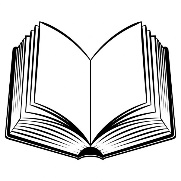 «Университетская книга – 2021» Издательский Центр «Академия»Издательский Центр «Академия»Издательский Центр «Академия»Издательский Центр «Академия»Издательский Центр «Академия»Издательский Центр «Академия»1.Майборода О.В.«Устройство и техническое обслуживание транспортных средств категорий «В», «ВЕ» как объектов управления. Специальный цикл. Учебник водителя транспортных средств категорий «В», «ВЕ»Учебное пособие2019«Лучшее серийное издание», «Лучшее издание для дополнительного профессионального образования (по транспортным специальностям)», «Лучшее полиграфическое исполнение»2.Ашихмин С.А.«Техническая диагностика автомобиля»Учебник2021«Лучшее издание для среднего профессионального образования (по транспортным специальностям)»3.Слободчиков В.Ю. Лебедев С.В. Долгушин А.И.«Ремонт кузовов автомобилей»Учебник2020«Лучшее издание для среднего профессионального образования (по транспортным специальностям)»4.Под ред. Зорина В.А.«Ремонт подъемно-транспортных, строительных, дорожных машин и оборудования»Учебник2021«Лучшее издание для среднего профессионального образования (по транспортным специальностям)»Российская Открытая Академия ТранспортаРоссийская Открытая Академия ТранспортаРоссийская Открытая Академия ТранспортаРоссийская Открытая Академия ТранспортаРоссийская Открытая Академия ТранспортаРоссийская Открытая Академия Транспорта5.Глав. ред. Апатцев В.И.«Наука и техника транспорта» (№1–4, 2020), «Наука и техника транспорта» (№1–2, 2021)Журнал20202021«Лучшее периодическое издание»Белорусский Государственный Университет ТранспортаБелорусский Государственный Университет ТранспортаБелорусский Государственный Университет ТранспортаБелорусский Государственный Университет ТранспортаБелорусский Государственный Университет ТранспортаБелорусский Государственный Университет Транспорта6.Берлин Н.П. Настаченко Е.В.«Комплексная механизация и автоматизация погрузочно-разгрузочных работ. Части 1 и 2»Учебное пособие2020 (ч.1) 2021 (ч.2)«Лучшее издание по железнодорожному транспорту»7.Бурченков В.В.«Автоматизированные системы контроля подвижного состава»Учебное пособие2020«Лучшее издание по железнодорожному транспорту»8.Васильев А.А.«Техническое обследование строительных объектов»Учебник2020«Лучшее издание по дорожному строительству»9.Власюк Т.А.«Железнодорожный пассажирский транспорт в территориальной структуре городов-спутников в Республике Беларусь»Монография2020«Лучшее издание по железнодорожному транспорту»10.Гизатуллина В.Г.Панков Д.А.Липатова О.В.Шатров С.Л.«Анализ хозяйственной деятельности на железнодорожном транспорте»Учебник2020«Лучшее издание по железнодорожному транспорту»11.Еловой И.А.Гончар М.А.«Управление потоками в логистических цепях (Теория, методология, организация)»Монография2020«Лучшее издание по железнодорожному транспорту»12.Плескачевский Ю.М.«Гомельщина научная»Научно-популярное издание2020«Лучшее историко-биографическое издание»13.Холодилов О.В.«Дефектоскопия подвижного состава железнодорожного транспорта»Учебное пособие2020«Лучшее издание по железнодорожному транспорту»14.Шатило С.Н.Дорошко С.В.Карпенко В.В.«Пожарная безопасность на железнодорожном транспорте»Учебное пособие2020«Лучшее издание для дополнительного профессионального образования»15.Берлин Н.П. Настаченко Е.В.«Комплексная механизация и автоматизация погрузочно-разгрузочных работ. Части 1 и 2»Учебное пособие2020 (ч.1) 2021 (ч.2)«Лучшее издание по железнодорожному транспорту»Всероссийский Научно-исследовательский Институт Железнодорожного ТранспортаВсероссийский Научно-исследовательский Институт Железнодорожного ТранспортаВсероссийский Научно-исследовательский Институт Железнодорожного ТранспортаВсероссийский Научно-исследовательский Институт Железнодорожного ТранспортаВсероссийский Научно-исследовательский Институт Железнодорожного ТранспортаВсероссийский Научно-исследовательский Институт Железнодорожного Транспорта16.Косарев А.Б.Назаров О.Н.«Научное сопровождение высокоскоростных магистралей в России»Монография201817.Ромен Ю.С.«Взаимодействие пути и экипажа в рельсовой колее»Монография201918.«ВНИИЖТ история и современность»Сборник к 100- летию ВНИИЖТ201819.Под ред. Захарова С.М.«Обобщение мирового опыта тяжеловесного движения. Конструкция и содержание железнодорожной структуры»Переводной сборник, серия книг201220.Под ред. Захарова С.М.«Обобщение мирового опыта тяжеловесного движения. Управление содержанием системы колесо-рельс»Переводной сборник, серия книг201721.Под ред. Захарова С.М.«Обобщение мирового опыта тяжеловесного движения. Конструкции и содержание подвижного состава. Том 1»Переводной сборник, серия книг2021Волгоградский Государственный Технический УниверситетВолгоградский Государственный Технический УниверситетВолгоградский Государственный Технический УниверситетВолгоградский Государственный Технический УниверситетВолгоградский Государственный Технический УниверситетВолгоградский Государственный Технический Университет22.Арисова В.Н.Ганзин С.В.Зайцева Е.А. «Технические экспертизы на транспорте»Учебное пособие2020«Лучшее издание по автомобильному транспорту»,«Лучшее издание по безопасности на транспорте», «Лучшее издание для дополнительного профессионального образования по транспортным специальностям»Волков Борис АндреевичВолков Борис АндреевичВолков Борис АндреевичВолков Борис АндреевичВолков Борис АндреевичВолков Борис Андреевич23.Волков Б.А.Соловьев В.В.Добрин А.Ю.Ершова Д.С.«Экспертиза инвестиционного проекта»Учебное пособие2021«Лучшее издание по железнодорожному транспорту»Дальневосточный Государственный Технический Рыбохозяйственный УниверситетДальневосточный Государственный Технический Рыбохозяйственный УниверситетДальневосточный Государственный Технический Рыбохозяйственный УниверситетДальневосточный Государственный Технический Рыбохозяйственный УниверситетДальневосточный Государственный Технический Рыбохозяйственный УниверситетДальневосточный Государственный Технический Рыбохозяйственный Университет24.Бурханов С.Б.Вальков В.Е.Кучеренко Л.В.«Коммерческая работа флота. Практикум. Часть 3»Учебное пособие2020«Лучшее издание по водному транспорту и судовождению»25.Бойко В.В.«Начальная подготовка по безопасности»Учебное пособие2020«Лучшее издание по безопасности на транспорте»26.Бородина Н.В.«Деловая переписка для судоводителей»Учебное пособие2020«Лучшее издание для дополнительного профессионального образования (по транспортным специальностям)»27.Чижикова Л.А.«Work all around the world»Учебное пособие2020«Лучшее издание для дополнительного профессионального образования (по транспортным специальностям)»28.Бородина Н.В.«Радиотелефонный обмен на море»Учебное пособие2021«Лучшее издание для дополнительного профессионального образования (по транспортным специальностям)»Ефимова Ольга ВладимировнаЕфимова Ольга ВладимировнаЕфимова Ольга ВладимировнаЕфимова Ольга ВладимировнаЕфимова Ольга ВладимировнаЕфимова Ольга Владимировна29.Ефимова О.В.Бабошин Е.Б.Гусева А.И.Загурская С.Г.Игольников Б.В.«Экономика железнодорожного транспорта в вопросах и задачах»Учебное пособие2021«Лучшее издание по железнодорожному транспорту»Забайкальский Институт Железнодорожного Транспорта, филиал ИрГУПСЗабайкальский Институт Железнодорожного Транспорта, филиал ИрГУПСЗабайкальский Институт Железнодорожного Транспорта, филиал ИрГУПСЗабайкальский Институт Железнодорожного Транспорта, филиал ИрГУПСЗабайкальский Институт Железнодорожного Транспорта, филиал ИрГУПСЗабайкальский Институт Железнодорожного Транспорта, филиал ИрГУПС30.Ярилов Е.В.Быстрова О.Л.«Экономика»Учебное пособие2020«Лучшее издание по железнодорожному транспорту»31.Непомнящих Е.В.Кирпичников К.А.«Технология выполнения путевых работ»Учебное пособие2020«Лучшее издание по железнодорожному транспорту»32.Балданова Е.А. Дондоков З.А. Дондокова Н.Б.«RAILWAY ROLLING STOCK»Учебное пособие2020«Лучшее издание по железнодорожному транспорту»Масленников Василий ГеннадьевичМасленников Василий ГеннадьевичМасленников Василий ГеннадьевичМасленников Василий ГеннадьевичМасленников Василий ГеннадьевичМасленников Василий Геннадьевич33.Масленников В.Г.Озорнин С.П.
Замешаев Н.С.«Риск возникновения дорожно-транспортных происшествий при изменении состояния поверхности дорожного покрытия»Монография2020«Лучшее издание по безопасности на транспорте»34.Масленников В.Г.
Озорнин С.П.
Замешаев Н.С.«Следственные эксперименты при экспертизе дорожно-транспортных происшествий»Учебное пособие2020«Лучшее издание по безопасности на транспорте»Иркутский Государственный Университет Путей СообщенияИркутский Государственный Университет Путей СообщенияИркутский Государственный Университет Путей СообщенияИркутский Государственный Университет Путей СообщенияИркутский Государственный Университет Путей СообщенияИркутский Государственный Университет Путей Сообщения35.Под ред. Подвербный В.А.Благоразумов И.В.«Проектирование реконструкции железных дорог»Учебное пособие по курсовому и дипломному проектированию2019«Лучшее издание по железнодорожному транспорту»36. Пузина Е.Ю.Туйгунова А.Г.Худоногов И.А.«Системы мониторинга силовых трансформаторов тяговых подстанций»Монография2020«Лучшее издание по железнодорожному транспорту»37.Под ред. Крюков А.В.«Управление режимами систем электроснабжения 
железных дорог на основе технологий интеллектуальных сетей (SMART GRID)»Монография2019«Лучшее издание по железнодорожному транспорту»38.Оленцевич В.А. Гозбенко В.Е«Методическое и программное обеспечение прогнозирования значений уровня безопасности функционирования железнодорожной транспортной системы»Монография2019«Лучшее издание по безопасности на транспорте»39. Асламова В.С.Руш Е.А.Алтынникова Е.Е. «Методы анализа опасности и прогнозирования техногенных рисков»Учебное пособие2019«Лучшее издание по безопасности на транспорте»40.Бронская Т.В.«Руcский язык для железнодорожников: учебное пособие по русскому языку как иностранному»Учебное пособие2019«Лучшее справочное издание»41.Гасельник В.В. «Через тернии к университету: история ИрГУПС»Научно-популярное издание2020«Лучшее краеведческое издание»42.Глав. ред. Каргопольцев С.К.«Культура. Наука. Образование» №1–4Научный журнал2020«Лучшее периодическое издание»43.Глав. ред. Каргопольцев С.К.«Современные технологии. Системный анализ. Моделирование» №1–4Научный журнал2020«Лучшее периодическое издание»44.Под ред. Подвербный В.А.
Благоразумов И.В. «Проектирование реконструкции железных дорог»Учебное пособие по курсовому и дипломному проектированию2019«Лучшее издание по железнодорожному транспорту»Иркутский Национальный Исследовательский Технический УниверситетИркутский Национальный Исследовательский Технический УниверситетИркутский Национальный Исследовательский Технический УниверситетИркутский Национальный Исследовательский Технический УниверситетИркутский Национальный Исследовательский Технический УниверситетИркутский Национальный Исследовательский Технический Университет45.Рябченкова А.В. «Транспорт в градостроительстве»Учебное пособие2020«Лучшее издание по автомобильному транспорту»46.Зедгенизов А.В. «Оценка качества организации дорожного движения на основе транспортного спроса»Монография2019«Лучшее издание по безопасности на транспорте»47.Слободчикова Н.А. «Укрепленные грунты в дорожном строительстве»Монография2019«Лучшее издание по дорожному строительству»48.Ахатов Р.Х.«Технология сборки самолета»Учебное пособие2020«Лучшее издание по воздушному транспорту»49.Павликова С.Ю. «Инженерная графика с применением AutoCAD»Учебное пособие2020«Лучшее издание по воздушному транспорту»50.Кобзарь В.А.Межетов М.А.«Модуль военно-технической (военно-специальной) подготовки. Воздушные суда, их вооружение и оборудование»Учебное пособие2020«Лучшее издание по воздушному транспорту»51.Михайлов А.Ю.Чикалина С.Л.
Чикалин Е.Н.«Методы успокоения движения. Зарубежный опыт»Учебное пособие2021«Лучшее издание по безопасности на транспорте»52.Федотов А. И.Яньков О. С.
Потапов А. С.Портнягин Е. М.«Контроль систем безопасности автомобилей на стендах с беговыми барабанами»Монография2021«Лучшее издание по автомобильному транспорту»53.Каташевцев А.Д.«Самый подробный путеводитель по городу Иркутску. Все достопримечательности с маршрутом передвижения и адресами / The most detailed travel guide around Irkutsk. All the attractions with the route of movement and addresses»Путеводитель2021«Лучшее краеведческое издание»Ким Константин КонстантиновичКим Константин КонстантиновичКим Константин КонстантиновичКим Константин КонстантиновичКим Константин КонстантиновичКим Константин Константинович54.Ким К.К.Анисимов Г.Н.Чураков А.И.«Средства электрических измерений и их поверка»Учебное пособие2021«Лучшее издание для среднего проф.образования»Издательство «КНОРУС»Издательство «КНОРУС»Издательство «КНОРУС»Издательство «КНОРУС»Издательство «КНОРУС»Издательство «КНОРУС»55.Матюхин Л.М.«Теория поршневых ДВС - прикладная термодинамика»Учебное пособие2021«Лучшее издание по автомобильному транспорту»56.Кузьмин М.В. Тараторкин В.М. Сметнев А.С.«Техническое обслуживание и подготовка машин к эксплуатации»Учебник2021«Лучшее издание по автомобильному транспорту»57.Михальченков А.М.Тюрева А.А.Козарез И.В.«Технологические процессы ремонтного производства»Учебное пособие2021«Лучшее издание для среднего профессионального образования (по транспортным специальностям)»58.Виноградов В.М.Храмцова О.В.«Ремонт автомобилей»Учебник2020«Лучшее издание для среднего профессионального образования (по транспортным специальностям)»59.Овчинников В.В«Автомобильные эксплуатационные системы»Учебник2021«Лучшее издание для среднего профессионального образования (по транспортным специальностям)»Казахский Университет Путей СообщенийКазахский Университет Путей СообщенийКазахский Университет Путей СообщенийКазахский Университет Путей СообщенийКазахский Университет Путей СообщенийКазахский Университет Путей Сообщений60.Асемханулы А.Муратов А.Омаров А.Д.Турдалиев А.«Движители надземных бездорожных транспортных средств»Учебное пособие2021«Лучшее издание по железнодорожному транспорту»61.Абуова А.К.«Автоматизированные системы поддержки решений по реагированию на чрезвычайные ситуации на железнодорожном транспорте»Монография2021«Лучшее издание по железнодорожному транспорту»62.Еркелдесова Г.Т.«Автоматизация и диспетчеризация движения высокоскоростного транспорта в условиях временных ограничений»Монография2021«Лучшее издание по автомобильному транспорту»63.Оралбекова А.О.«Жогары жылдамдыкты колiк жуйелерiнiц жай - куйiн детектрлеудiн технологиялык урдiстерiн автоматтандыру»Монография2021«Лучшее издание по железнодорожному транспорту»Курский Железнодорожный Техникум, филиал ПГУПСКурский Железнодорожный Техникум, филиал ПГУПСКурский Железнодорожный Техникум, филиал ПГУПСКурский Железнодорожный Техникум, филиал ПГУПСКурский Железнодорожный Техникум, филиал ПГУПСКурский Железнодорожный Техникум, филиал ПГУПС64.Кузнецов К.В.
Филина И.А.«Шаблоны. Памятка слесарю по ремонту грузовых вагонов»Учебное пособие2020Матюшин Лев НиколаевичМатюшин Лев НиколаевичМатюшин Лев НиколаевичМатюшин Лев НиколаевичМатюшин Лев НиколаевичМатюшин Лев Николаевич65.Матюшин Л. Н.«Коммерческая эксплуатация железных дорог»Учебное пособие202166.Матюшин Л. Н.«Тарифная политика на железнодорожном транспорте России»Учебное пособие2021Мезенцева Анна ИгоревнаМезенцева Анна ИгоревнаМезенцева Анна ИгоревнаМезенцева Анна ИгоревнаМезенцева Анна ИгоревнаМезенцева Анна Игоревна67.Мезенцева А.И.«Иностранный язык для продвинутой стадии обучения по специальности 21.06.01 "Техника и технология наземного транспорта" дневной и заочной форм обучения»Учебно-методическое пособие2021«Лучшее издание по автомобильному транспорту»Нижегородский Государственный Технический Университет имени Р. Е. АлексееваНижегородский Государственный Технический Университет имени Р. Е. АлексееваНижегородский Государственный Технический Университет имени Р. Е. АлексееваНижегородский Государственный Технический Университет имени Р. Е. АлексееваНижегородский Государственный Технический Университет имени Р. Е. АлексееваНижегородский Государственный Технический Университет имени Р. Е. Алексеева68.Кравец В.Н. «Курсовые работы по теории автомобиля. Часть 1»Учебное пособие2019Новосибирский Колледж Транспортных Технологий имени Н.А. ЛунинаНовосибирский Колледж Транспортных Технологий имени Н.А. ЛунинаНовосибирский Колледж Транспортных Технологий имени Н.А. ЛунинаНовосибирский Колледж Транспортных Технологий имени Н.А. ЛунинаНовосибирский Колледж Транспортных Технологий имени Н.А. ЛунинаНовосибирский Колледж Транспортных Технологий имени Н.А. Лунина69.Волков А. Н.«Устройство и ремонт электровоза 2ЭС6 "СИНАРА"»Учебное пособие2020«Лучшее издание для среднего профессионального образования (по транспортным специальностям)»Омский Государственный Университет Путей СообщенияОмский Государственный Университет Путей СообщенияОмский Государственный Университет Путей СообщенияОмский Государственный Университет Путей СообщенияОмский Государственный Университет Путей СообщенияОмский Государственный Университет Путей Сообщения70.Черемисин В.Т.Незевак В.Л.Шатохин А.П.«Повышение энергетической эффективности перевозочного процесса на основе изменения параметров графика движения поездов»Научная монография201971. Резник И.И.«Последние свидетели Великой Отечественной. Воспоминания детей войны»Сборник воспоминаний202072.Резник И.И.«Память легендарного здания. 120-летию Омского государственного университета путей сообщения посвящается»202073. Резник И.И.Чурсина Л.Н."Поклонимся героям"Очерки о героях-выпускниках ТЭМИИТа – ОмГУПСа – ОТЖТ2020Пензенский Государственный Университет Архитектуры и СтроительстваПензенский Государственный Университет Архитектуры и СтроительстваПензенский Государственный Университет Архитектуры и СтроительстваПензенский Государственный Университет Архитектуры и СтроительстваПензенский Государственный Университет Архитектуры и СтроительстваПензенский Государственный Университет Архитектуры и Строительства74.Карташов А. А.Агишев О. А.Юхин И. А.Агишев А. О.«Система, технологии и организация автосервисных услуг»Учебник2021«Лучшее издание по автомобильному транспорту»Петербургский Государственный Университет Путей Сообщения Императора Александра IПетербургский Государственный Университет Путей Сообщения Императора Александра IПетербургский Государственный Университет Путей Сообщения Императора Александра IПетербургский Государственный Университет Путей Сообщения Императора Александра IПетербургский Государственный Университет Путей Сообщения Императора Александра IПетербургский Государственный Университет Путей Сообщения Императора Александра I75.Бодунов Е.Н.Никитченко В.И.Петухов А.М.«Базовый курс физики»Учебник2020«Лучшее издание для среднего профессионального образования (по транспортным специальностям)»76.Благовещенская Е.А.Гарбарук В.В.Родин В.И.Шварц М.А.«Интенсивный курс математики. Часть 2»Учебное пособие2019«Лучшее справочное издание»77.Хрущев А.С.Шалашнёв И.Т.Матюшкина А.А.«Применение программы "Компас-3D" при проектировании редукторов подвижного состава»Учебное пособие2020«Высокая культура издания книг»78.Третьякова Е.Г.Белаш Т.А.Иванова Ж.В.«Архитектурные и конструктивные особенности уникальных зданий и сооружений»Учебное пособие2020«Лучшее издание для дополнительного профессионального образования (по транспортным специальностям)»79.Корниенко А.А.Глухарев М.Л.«Криптографические протоколы»Учебное пособие2020«Лучшее издание для дополнительного профессионального образования (по транспортным специальностям)»80.Ким К.К. «Инновационные транспортные системы»Учебное пособие2019«Лучшее издание для дополнительного профессионального образования (по транспортным специальностям)»81.Парамонов В.Н.Улицкий В.М.Шашкин А.Г.«Проектирование оснований и фундаментов уникальных зданий и сооружений»Учебное пособие2021«Лучшее краеведческое издание»82.Цыганская Л.В.Таничева Н.А.Рахимов Р.В.«Автоматизированное проектирование подвижного состава. Часть 1»Учебное пособие2021«Лучшее издание для дополнительного профессионального образования (по транспортным специальностям)»83.Карапетов Э.С.Белый А.А.«Реконструкция, усиление, ремонт мостовых сооружений и водопропускных труб на железных и автомобильных дорогах»Учебное пособие2020«Лучшее издание по дорожному строительству»84.Под ред.Котенко А.Г.«Материалы научно-практической конференции»Сборник материалов2019«Лучшее историко-биографическое издание»85.Сватовская Л.Б.Шершнева М.В.Байдарашвили М.М.Сахарова А.С.Петрова А.В.Козлов И.С.«Геоэкозащитные процессы, технологии и оборудование для сохранения природно-техногенных систем транспортного строительства»Монография2019«Лучшее издание для дополнительного профессионального образования (по транспортным специальностям)»86.Киселев И.П.Панычев А.Ю.Фортунатов В.В.«Общеполезное для России учреждение. 100 фактов из истории Петербургского государственного университета путей сообщения Императора Александра 1»Учебное пособие2019«Лучший издательский проект», «Лучшее полиграфическое исполнение»,«Лучшее многократное издание (Самая востребованная книга)»87.Коншина В.Н.«Физические методы контроля. Часть 4. Контроль герметичности. Электрический контроль»Учебное пособие2020«Лучшее серийное издание»88.Артимович В.М.Зайцева И.А.«Менеджмент и экономика предприятий железнодорожного транспорта»Учебное пособие2020«Лучшее издание для дополнительного профессионального образования (по транспортным специальностям)»89.Глав. ред.Панычев А.Ю.«Известия Петербургского университета путей сообщения» Т. 17, вып. 4Научный журнал2020«Лучшее периодическое издание»90.Глав. ред.Сапожников В.В.«Автоматика на транспорте» №4Научный журнал2020«Лучшее периодическое издание»91.Киселев И.П.Панычев А.Ю.Фортунатов В.В.«Магистраль победы»Учебное издание2019«Лучшее историко-биографическое издание»Песков Вячеслав ИвановичПесков Вячеслав ИвановичПесков Вячеслав ИвановичПесков Вячеслав ИвановичПесков Вячеслав ИвановичПесков Вячеслав Иванович92.Песков В.И. «Конструкция автомобильных трансмиссий»Учебное пособие2020Приморский Институт Железнодорожного Транспорта в г. УссурийскеПриморский Институт Железнодорожного Транспорта в г. УссурийскеПриморский Институт Железнодорожного Транспорта в г. УссурийскеПриморский Институт Железнодорожного Транспорта в г. УссурийскеПриморский Институт Железнодорожного Транспорта в г. УссурийскеПриморский Институт Железнодорожного Транспорта в г. Уссурийске93.Комаров А.П.Перваков Д.Г.«Материаловедение: методические указания по выполнению расчетно-графических работ»Методические указания2019«Лучшее издание по железнодорожному транспорту»,«Лучший издательский проект»94.Ждан А.Б.Кульчицкий В.В.«Расчет сложных цепей постоянного и переменного синусоидального тока: методические указания по выполнению расчетно-графических работ»Методические указания2019«Лучшее издание по железнодорожному транспорту»,«Лучший издательский проект»95.Квашко Л.П.«Основы векторной алгебры и аналитической геометрии на плоскости: учебное пособие»Учебное пособие2020«Лучшее издание по железнодорожному транспорту»,«Лучший издательский проект»Пшениснов Николай ВладимировичПшениснов Николай ВладимировичПшениснов Николай ВладимировичПшениснов Николай ВладимировичПшениснов Николай ВладимировичПшениснов Николай Владимирович96.Пшениснов Н.В.«Архитектура транспортных сооружений»Учебник2021«Лучшее издание по железнодорожному транспорту»Ростовский Государственный Университет Путей СообщенияРостовский Государственный Университет Путей СообщенияРостовский Государственный Университет Путей СообщенияРостовский Государственный Университет Путей СообщенияРостовский Государственный Университет Путей СообщенияРостовский Государственный Университет Путей Сообщения97.Трофименко В.Н.«Микропроцессорные информационно-управляющие системы связи»Учебное пособие2019«Лучшее учебное издание»98.Швалов Д.В. Прокопец В.Н.Кирюнин А.И.«Основы технической диагностики»Учебное пособие2019«Лучшее учебное издание»99.Новакович В.И.Корниенко Е.В.«Моделирование и расчет железнодорожного пути»Учебное пособие2019«Лучшее учебное издание»100.Даровской Г.В.Криворудченко В.Ф.«Технология производства и ремонта подвижного состава. Технология ремонта грузовых вагонов. 
Части 1 и 2»Учебное пособие2019«Лучшее учебное издание»101.Проскорякова Ю.А.Буракова М.А.«Основы теории и методы проектирования механизмов, систем приводов и деталей машин»Учебное пособие2021«Лучшее учебное издание»102.Алексаньян И.М. Каргин Р.В.Санамян Г.В.«Технология сборочных работ подъемно-транспортных, строительных, дорожных средств и оборудования»Учебное пособие2020«Лучшее учебное издание»103.Моргун Л.В.Богатина А.Ю.«Основы строительного дела»Учебное пособие2019«Лучшее учебное издание»104.Воляник С.А.Февралева В.А.Шишияну Д.Н.«Коррозия и способы защиты конструкций транспортных сооружений»Учебное пособие2019«Лучшее учебное издание»105.Финоченко В.А.Соколова Г.Н.Финоченко Т.А.«Инженерная экология»Учебное пособие2019«Лучшее учебное издание»106.Хвостиков А.Г.«Системы обеспечения промышленной безопасности»Учебное пособие2020«Лучшее учебное издание»107.Смоленский М.Б.«Основы трудового права»Учебное пособие2020«Лучшее учебное издание»108.Исаева Т.Е.Кононенко А.П.Маруневич О.В.«Межкультурная коммуникация в международных отношениях»Учебно-методическое пособие2020«Лучшее учебное издание»109.Гуда А.Н.Нечитайло Н.М.«Стандартизация и сертификация программного обеспечения»Учебное пособие2019«Лучшее учебное издание»110.Кохановский В.А.«Инновационные процессы механической и физико-технической обработки материалов»Учебное пособие2019«Лучшее учебное издание»111.Верескун В.Д. Абраменко В.А.Шалак М.Е.Охотников А.В.«Очерки истории железнодорожного образования на Северном Кавказе (конец XIX – середина XX вв)»Монография2019«Лучшее учебное издание»112.Исаева Т.Е.Исаева Е.С.«Прыжок «азиатских тигров»: роль высшего образования в национальном сознании группы стран Восточной Азии»Монография2019«Лучшее учебное издание»113.Баланова М.В.Чукарин А.Н.Финоченко Т.А.Яицков И.А.«Обеспечение виброакустической безопасности операторов путевых дорожно-строительных грузоподъемных машин»Монография2020«Лучшее учебное издание»114.оргкомитет«Вестник Ростовского государственного университета путей сообщения» №1 (77) – 3 (79)Научно-технический журнал2020«Лучшее периодическое издание»115.оргкомитет «Транспорт: наука, образование, производство» 5 томов (Транспорт-2019)Сборник научных трудов2019«Лучшее серийное издание»116.оргкомитет «Актуальные проблемы и перспективы развития транспорта, промышленности и экономики России» (ТрансПромЭк-2020)Сборник научных трудов2020«Лучшее серийное издание»Романова Алина ТерентьевнаРоманова Алина ТерентьевнаРоманова Алина ТерентьевнаРоманова Алина ТерентьевнаРоманова Алина ТерентьевнаРоманова Алина Терентьевна117.Романова А.Т.«Интерактивные иерархические производственно-экономические системы в условиях высокодинамичной среды»Учебное пособие2020118.Романова А.Т. Эпштейн Г.Л.«Методы поддержки корпоративных решений в условиях высокой динамики среды»Учебное пособие2020119.Романова А.Т.Карапетянц И.В.Ильин В.В.«Роль транспортного образования в развитии регионов»Монография2020120.Абдурахманов А.В.Выгнанов А.А.Ильин В.В.Романова А.Т.«Управление устойчивым развитием регионально-отраслевых кластеров»Монография2020Самарский Государственный Университет Путей СообщенияСамарский Государственный Университет Путей СообщенияСамарский Государственный Университет Путей СообщенияСамарский Государственный Университет Путей СообщенияСамарский Государственный Университет Путей СообщенияСамарский Государственный Университет Путей Сообщения121.Носырев Д.Я. Свечников А.А.«Перспективные энергетические установки подвижного состава»Учебное пособие2020122.Хайтбаев В.А.Шмойлова Ю.В«Моделирование и оптимизация подходов к управлению запасами предприятий»Практикум2020123.Тюгашев А.А.«Визуальное программирование»Учебное пособие2020124.Жесткова М.В.«Internet Basics»Учебное пособие2020125.Лунева Л.П.«Слагаемые
академического красноречия»Монография2020126.Тюгашев А.А.«Интеллектуальные системы»Учебное пособие2020127.Курманова Л.С.«Использование природного газа в тепловозных двигателях»Монография2021128.Гущин А.В.Гущин С.В.«Операторы восстановления
подобия и фазовых зависимостей»Монография2020129.Коллектив авторов«Единая межотраслевая информационно- управляющая платформа «Наука- производство-эксплуатация» железнодорожной техники»Монография2020130.Аннета фон Дросте-Хюльсхоф«Поэмы и баллады» (перевод с немецкого)Литературно-художественное издание2021Сибирский Государственный Университет Путей СообщенияСибирский Государственный Университет Путей СообщенияСибирский Государственный Университет Путей СообщенияСибирский Государственный Университет Путей СообщенияСибирский Государственный Университет Путей СообщенияСибирский Государственный Университет Путей Сообщения131.Черноусов С. И.«Инженерная геология для транспортных строителей»Учебное пособие2019«Лучшее издание по железнодорожному транспорту»132.Волегжанина И. С.Адольф В. А. «Становление и развитие профессиональной компетентности инженера в отраслевом научно-образовательном комплексе»Монография2019«Лучшее издание по железнодорожному транспорту»133.Кожевникова О. А.Ханагян Т. А.Татаринова Г. Б. «Психофизиология профессиональной деятельности»Учебное пособие2019«Лучшее издание по железнодорожному транспорту»134. Рубанцова Т. А.«Теоретические аспекты коррупции: проблемы противодействия и предупреждения»Монография2019«Лучшее издание по железнодорожному транспорту»135.Бокарев С. А.Яшнов А.Н.Смердов Д.Н.Неровных А.А.Слепец В.А.Соловьев Л.Ю.«Усиление железобетонных элементов мостовых конструкций полимерными композиционными материалами»Монография2019«Лучшее издание по железнодорожному транспорту»136. Маркевич О. Е.«История государственного управления»Учебное пособие2020«Лучшее издание по железнодорожному транспорту»137.Кибалов Е. Б.Бузулуцков В.Ф.Глущенко К.П.Пятаев М.В.Сизов А.Н.Шибикин Д.Д.«Оценка общественной эффективности крупномасштабных железнодорожных проектов в ситуации неопределенности: неосистемный подход»Монография2020«Лучшее издание по железнодорожному транспорту»138.Карасев С.В.Осипов Д.В.Сивицкий Д.А. «Математическое моделирование систем и процессов на транспорте»Учебное пособие2020«Лучшее издание по железнодорожному транспорту»139.Лукьяненко Н. В. «Основы социологии: предмет, метод, история»Учебное пособие2020«Лучшее издание по железнодорожному транспорту»140. Зиновьев В. Б.Ким Л.И.Попов А.М.Самошкин А.С.«Теоретическая механика. Динамика»Учебное пособие2020«Лучшее издание по железнодорожному транспорту»Синицына Анна СергеевнаСиницына Анна СергеевнаСиницына Анна СергеевнаСиницына Анна СергеевнаСиницына Анна СергеевнаСиницына Анна Сергеевна141.Синицына А.С.Некрасов А.Г.«Цифровая трансформация и логистический инжиниринг на транспорте»Учебное пособие2021«Лучшее издание по железнодорожному транспорту»142.Матюшин Л.Н.Синицына А.С. «Транспортные коридоры на Евразийском пространстве»Учебное пособие2021«Лучшее издание по железнодорожному транспорту»Соколов Юрий ИгоревичСоколов Юрий ИгоревичСоколов Юрий ИгоревичСоколов Юрий ИгоревичСоколов Юрий ИгоревичСоколов Юрий Игоревич143.Соколов Ю.ИМежох З.П.Лавров И.М. «Управление качеством продукции на железнодорожном транспорте»Учебное пособие2019«Лучшее издание по железнодорожному транспорту»,«Лучшее полиграфическое исполнение», «Высокая культура издания учебных книг»144.Yuri SokolovIlia LavrovVictor Podsorin«Current Economic And Managerial Issues Of Transport Industry»Monograph2020«Лучшее издание по железнодорожному транспорту»,«Лучшее полиграфическое исполнение»,«Высокая культура издания учебных книг»145.Галабурда В.Г.Соколов Ю.И. Бубнова Г.В. «Транспортный маркетинг»Учебник2020«Лучшее издание по железнодорожному транспорту»,«Лучшее полиграфическое исполнение», «Высокая культура издания учебных книг»146.Соколов Ю.И.Кожевников Р.А.Межох З.П.«Финансы организаций железнодорожного транспорта»Учебное пособие2020«Лучшее издание по железнодорожному транспорту»,«Лучшее полиграфическое исполнение», «Высокая культура издания учебных книг»147.Соколов Ю.И.Терешина Н.П.Белов И.В.«Экономическая школа транспорта. 90 лет Институту экономики и финансов РУТ (МИИТ)»Научное издание2021«Лучшее издание по железнодорожному транспорту»,«Лучшее полиграфическое исполнение», «Высокая культура издания учебных книг»Соловьев Вячеслав ВладимировичСоловьев Вячеслав ВладимировичСоловьев Вячеслав ВладимировичСоловьев Вячеслав ВладимировичСоловьев Вячеслав ВладимировичСоловьев Вячеслав Владимирович148. Соловьев В.В.«Нормативно-методический фактор в системе формирования стоимости строительной продукции»Монография2021«Лучшее издание по железнодорожному транспорту»Томский Государственный Архитектурно-Строительный УниверситетТомский Государственный Архитектурно-Строительный УниверситетТомский Государственный Архитектурно-Строительный УниверситетТомский Государственный Архитектурно-Строительный УниверситетТомский Государственный Архитектурно-Строительный УниверситетТомский Государственный Архитектурно-Строительный Университет149.Гончаров Н.В.Гончарова Н.Э.Н.«Наземные транспортные и технологические машины»Учебное пособие2019«Лучшее издание по автомобильному транспорту»150.Кравченко С.М.Слепченко В.А.«Зимняя эксплуатация землеройных машин с нормированием режущего инструмента»Учебное пособие2019«Лучшее издание по автомобильному транспорту»151.Афиногенов О.П.Ефименко С.В.Ефименко В.Н.«Конструирование и расчет дорожных одежд»Учебное пособие2020«Лучшее издание по дорожному строительству»152.Базавлук В.А.Елугачев П.А.«Градостроительство. Планировка, застройка и расселение жителей на территории жилого квартала с учетом перспективного развития улично-дорожной сети»Учебное пособие2020«Лучшее издание по дорожному строительству»153.Глав. ред. Ляхович Л.С.«Вестник Томского государственного архитектурно-строительного университета»Научно-технический журнал2020«Лучшее периодическое издание»Уральский Государственный Лесотехнический УниверситетУральский Государственный Лесотехнический УниверситетУральский Государственный Лесотехнический УниверситетУральский Государственный Лесотехнический УниверситетУральский Государственный Лесотехнический УниверситетУральский Государственный Лесотехнический Университет154.Чудинов С.А.«Укрепленные грунты в строительстве лесовозных автомобильных дорог»Монография2020155.Будалин С.В.Ляхов С.В.«Оценка эффективности лесовозных автопоездов в условиях эксплуатации»Учебное пособие2020156.Кручинин И.Н.«Реконструкция лесовозных автомобильных дорог»Учебное пособие2019Уральский Государственный Университет Путей СообщенияУральский Государственный Университет Путей СообщенияУральский Государственный Университет Путей СообщенияУральский Государственный Университет Путей СообщенияУральский Государственный Университет Путей СообщенияУральский Государственный Университет Путей Сообщения157.Малыгин Е.А. «Технические средства и технологии обеспечения безопасности на железнодорожном транспорте»Учебное пособие2021«Лучшее издание по безопасности на транспорте», «Лучшее издание по железнодорожному транспорту»,«Лучшее полиграфическое исполнение»158.Щиголев С.А. «Системы железнодорожной автоматики со счетчиками осей подвижного состава»Учебное пособие2021«Высокая культура издания учебных книг», «Лучшее полиграфическое исполнение»159.Лукьянов А.М.Кочунов Ю.А.Лукьянов М.А.Чепелев Ю.Г.«Полимерные композитные материалы в устройствах контактной сети и воздушных линиях электропередачи»Учебное пособие2021"Лучшее издание по железнодорожному транспорту"Чувашский Государственный Педагогический Университет имени И. Я. ЯковлеваЧувашский Государственный Педагогический Университет имени И. Я. ЯковлеваЧувашский Государственный Педагогический Университет имени И. Я. ЯковлеваЧувашский Государственный Педагогический Университет имени И. Я. ЯковлеваЧувашский Государственный Педагогический Университет имени И. Я. ЯковлеваЧувашский Государственный Педагогический Университет имени И. Я. Яковлева160.Фадеев И.В.Успенский И.А.Юхин И.А.Шемякин А.В.«Совершенствование технологии мойки деталей при ремонте машин»Монография2020«Лучшее издание по автомобильному транспорту»Шкурина Лидия ВладимировнаШкурина Лидия ВладимировнаШкурина Лидия ВладимировнаШкурина Лидия ВладимировнаШкурина Лидия ВладимировнаШкурина Лидия Владимировна161.Под ред. Шкуриной Л. В.«Организация производства на железнодорожном транспорте»Учебник2021162.Под ред. Шкуриной Л. В.«Финансы на железнодорожном транспорте»Учебное пособие2021Ярославский филиал ПГУПС Ярославский филиал ПГУПС Ярославский филиал ПГУПС Ярославский филиал ПГУПС Ярославский филиал ПГУПС Ярославский филиал ПГУПС 163.Гарбуза Т. И. «Организация перевозок и управление на транспорте»Учебное пособие2020«Лучшее издание для среднего профессионального образования (по транспортным специальностям)»Рачкова Екатерина НиколаевнаРачкова Екатерина НиколаевнаРачкова Екатерина НиколаевнаРачкова Екатерина НиколаевнаРачкова Екатерина НиколаевнаРачкова Екатерина Николаевна164.Рачкова Е. Н.«Materials science. Сборник текстов и упражнений на английском языке по теме "Материаловедение"» Учебное пособие2021